              [Τόπος ]……:...../......../…….Αριθ. πρωτ.............................ΔΗΜΟΣΙΑ ΣΥΜΒΑΣΗ ΠΡΟΜΗΘΕΙΑΣ[Ενδεικτικό σχέδιο συμφωνητικού που διαμορφώνεται από την Αναθέτουσα Αρχή]Ποσού:      ………………       € (χωρίς Φ.Π.Α.) και  ……………………  € (με Φ.Π.Α.)(Ολογράφως το ποσό …………………………………..)Για την εκτέλεση της προμήθειας: «………………..», προϋπολογισμού μελέτης:  ……. Ευρώ (με ΦΠΑ), κωδικού έργου  ……………… της ΣΑΕ 082/1.Η πίστωση προέρχεται από το Πρόγραμμα «Αγροτική Ανάπτυξη της Ελλάδας 2014 – 2020» (Π.Α.Α. 2014-2020) με συγχρηματοδότηση από το Ευρωπαϊκό Γεωργικό Ταμείο Αγροτικής Ανάπτυξης - Ε.Γ.Τ.Α.Α. και από Εθνική Δαπάνη.Στ.. .................. σήμερα ........................ ημέρα ....................... [Στην περίπτωση που το συμφωνητικό υπογράφεται ψηφιακά και από τους δύο συμβαλλόμενους ως ημερομηνία υπογραφής αυτού θεωρείται η ημερομηνία της τελευταίας χρονικά υπογραφής και απαλείφεται η ως άνω αναφορά]οι παρακάτω συμβαλλόμενοι:1. …….............., που εδρεύει……….. με Αριθμό  Φορολογικού Μητρώου (Α.Φ.Μ.)………. και κωδικό ηλεκτρονικής τιμολόγησης νομίμως εκπροσωπούμεν… από τ………  σύμφωνα με…….. (στο εξής η «Αναθέτουσα Αρχή»)  2.Ο/η ……. (σε περίπτωση φυσικού προσώπου/ ατομικής επιχείρησης) ή το νομικό πρόσωπο...........με την επωνυμία ………….και τον διακριτικό τίτλο «..........................», που εδρεύει ...................................... ΑΦΜ:....................., ΔΟΥ: ................., Τ.Κ. ...................., νομίμως εκπροσωπούμενο (μόνο για νομικά πρόσωπα) από τον ......................................... (στο εξής ο «Ανάδοχος»)  Έχοντας υπόψη:Τη μελέτη με αριθμ. …./…… και τίτλο «………………………..» που θεωρήθηκε από την Τεχνική Υπηρεσία ………………… μαζί με όλα τα τεύχη και σχέδια που την συνοδεύουν και τη με αριθμ. πρωτ. ……………….. εγκριτική της απόφαση και επικαιροποιήθηκε με την με αριθμ. Πρωτ.    ……………..          Απόφαση της Διεύθυνσης Τεχνικών Έργων ……………...Τη με Α.Π.: ……….. Απόφασης Ένταξης της Πράξης «………………….» με κωδικό Ο.Π.Σ.Α.Α.: ………….. για χρηματοδότηση στο πλαίσιο του Μέτρου ……, Υπομέτρου ……, Δράση: …..: «……..» του Π.Α.Α. 2014-2020, όπως έχει τροποποιηθεί και ισχύει.Τη Σ.Α. 082/1 και συγκεκριμένα τον ενάριθμο ……...Την απόφαση με αριθμό πρωτ.:……………………………….………..του αρμοδίου οργάνου: ………………….., με την οποία δόθηκε η προέγκριση δημοπράτησης.Την υπ΄ αριθμ ..... διακήρυξη (ΑΔΑΜ…) και τα λοιπά έγγραφα της σύμβασης που συνέταξε η Αναθέτουσα Αρχή για την ανωτέρω εν θέματι σύμβαση προμήθειας.Την απόφαση με αριθμ. πρωτ. ……………………. του αρμοδίου οργάνου: …………………. έγκρισης της Διακήρυξης και των λοιπών τευχών δημοπράτησης της σύμβασης του θέματος.Τα πρακτικά της Επιτροπής του Διαγωνισμού σύμφωνα με τα οποία προσωρινός ανάδοχος αναδείχθηκε η Εταιρεία «…………………………» που προσέφερε ποσοστά εκπτώσεων (ενδεικτικά μέση έκπτωση ……… εκατοστά ……%).Την υπ΄ αριθμ …..… απόφαση της Αναθέτουσας Αρχής, με την οποία κατακυρώθηκε το αποτέλεσμα της διαδικασίας (ΑΔΑΜ…), στο πλαίσιο της ανωτέρω διακήρυξης, στον Ανάδοχο, καθώς και την αριθμ. πρωτ. …………… ειδική πρόσκληση της Αναθέτουσας Αρχής προς τον Ανάδοχο για την υπογραφή του παρόντος, η οποία κοινοποιήθηκε σε αυτόν την…........... και το με αριθμ. Πρωτ. …………….έγγραφο της …………..……………… για τον έλεγχο νομιμότητας της εν λόγω απόφασης.Την απόφαση με αριθμό πρωτ.:……………… του αρμοδίου οργάνου: ……………………………, με την οποία δόθηκε η έγκρισης ανάληψης νομικής δέσμευσης της παραπάνω προμήθειας.Την από ……υπεύθυνη δήλωση του αναδόχου περί μη οψιγενών μεταβολών, κατά την έννοια της περ. (2) της παρ. 3 του άρθρου 100 του ν. 4412/2016. [μνημονεύεται μόνο στην περίπτωση του προσυμβατικού ελέγχου ή της άσκησης προδικαστικής προσφυγής κατά της απόφασης κατακύρωσης]Την από ……υπεύθυνη δήλωση του Αναδόχου της κοινής απόφασης των Υπουργών Ανάπτυξης και Επικρατείας 20977/23-8-2007 (Β’ 1673) «Δικαιολογητικά για την τήρηση των μητρώων του ν. 3310/2005, όπως τροποποιήθηκε με τον ν. 3414/2005» [συμπληρώνεται μόνο σε συμβάσεις με εκτιμώμενη αξία άνω των 1.000.000 ευρώ]Ότι αναπόσπαστο τμήμα της παρούσας αποτελούν, σύμφωνα με το άρθρο 2 παρ.1 περιπτ. 42 του Ν.4412/2016:-η υπ’ αριθ. ............ διακήρυξη, με τα Παραρτήματα της και συγκεκριμένα:-οι υπ’ αριθ. ............ τεχνικές προδιαγραφές [στην περίπτωση που αποτελούν διακριτό έγγραφο και δεν έχουν ενσωματωθεί στο τεύχος της Διακήρυξης]-η προσφορά του Αναδόχου.Ότι ο Ανάδοχος κατέθεσε την: α) υπ’ αριθ. .............. εγγυητική επιστολή της τράπεζας/ πιστωτικού ιδρύματος/ χρηματοδοτικού ιδρύματος/ ασφαλιστικής επιχείρησης/  ..............., ποσού ........................ ευρώ, για την καλή εκτέλεση των όρων του παρόντος συμφωνητικού.Συμφώνησαν και έκαναν αμοιβαία αποδεκτά τα ακόλουθα :Άρθρο 1ΑντικείμενοΑντικείμενο της παρούσας σύμβασης είναι ....................., σύμφωνα με τους όρους και τις προδιαγραφές του άρθρου 1.3 της διακήρυξης και των ΠΑΡΑΡΤΗΜΑΤΩΝ ……:.[στο σημείο αυτό περιγράφεται το τμήμα/τμήματα της σύμβασης που κατακυρώθηκαν στον ανάδοχο, καθώς και τυχόν επιπρόσθετη κατακυρωθείσα ποσότητα αγαθών, σε ποσοστό τοις εκατό επί της αρχικής ποσότητας, σύμφωνα με την παρ. 1 του άρθρου 105 του ν. 4412/2016]. Η προμήθεια θα πραγματοποιηθεί σύμφωνα με τους όρους που περιέχονται στα έγγραφα της σύμβασης, στην απόφαση κατακύρωσης και στην προσφορά του Αναδόχου.Άρθρο 2Χρηματοδότηση της σύμβασηςΦορέας χρηματοδότησης της παρούσας σύμβασης είναι το Υπουργείο Αγροτικής Ανάπτυξης & Τροφίμων και συγκεκριμένα το Ευρωπαϊκό Γεωργικό Ταμείο Αγροτικής Ανάπτυξης της Ε.Ε. και το Ελληνικό Δημόσιο. Η δαπάνη για την εν λόγω σύμβαση βαρύνει την Σ.Α.Ε. 082/1. Ο κωδικός Ο.Π.Σ.Α.Α. της εν λόγω προμήθειας είναι: ………….και ο κωδικός ΣΑΕ …………….Η παρούσα σύμβαση χρηματοδοτείται από Πιστώσεις του Προγράμματος Δημοσίων Επενδύσεων Π.Δ.Ε. «Αγροτική Ανάπτυξη της Ελλάδας 2014-2020» (Π.Α.Α. 2014-2020) (αρ. πρωτ. Απόφασης ………………, αριθ. ενάριθμου έργου ΣΑΕ …………….).Η σύμβαση περιλαμβάνεται στο υποέργο Νο …….. της Πράξης: «……………….» η οποία έχει ενταχθεί στο Επιχειρησιακό Πρόγραμμα «Αγροτική Ανάπτυξη της Ελλάδας 2014-2020» με βάση την Απόφαση Ένταξης με αρ. πρωτ. …………………  του …………………….. και έχει λάβει κωδικό Ο.Π.Σ.Α.Α.: …………….. .Η παρούσα σύμβαση χρηματοδοτείται από την Ευρωπαϊκή Ένωση (Ευρωπαϊκό Γεωργικό Ταμείο Αγροτικής Ανάπτυξης Ε.Γ.Τ.Α.Α.) και από εθνικούς πόρους μέσω του ΠΔΕ.Για την παρούσα διαδικασία έχει εκδοθεί η απόφαση με αρ. πρωτ.  …................. (ΑΔΑΜ….., ΑΔΑ……) για την ανάληψη υποχρέωσης/έγκριση δέσμευσης πίστωσης για το οικονομικό έτος 202..... και έλαβε α/α ……. καταχώρησης  στο μητρώο δεσμεύσεων/Βιβλίο εγκρίσεων & Εντολών Πληρωμής του φορέα…. . (εάν δεν απαιτείται η διαδικασία αυτή από τον φορέα να γίνει διαγραφή) Άρθρο 3Διάρκεια σύμβασης –Χρόνος Παράδοσης3.1. Δυνάμει του άρθρου 1.3 της διακήρυξης η διάρκεια της παρούσας σύμβασης ορίζεται από την υπογραφή της και μέχρι .............................[Ως διάρκεια σύμβασης προμήθειας, στην περίπτωση που αυτή δεν ορίζεται ρητά στη Διακήρυξη, νοείται ο χρόνος μέχρι και την οριστική παραλαβή του συνόλου των ποσοτήτων.]3.2. Ο συμβατικός χρόνος παράδοσης των υλικών καθορίζεται στο άρθρο 7 της παρούσας Άρθρο 4Υποχρεώσεις ΑναδόχουΟ Ανάδοχος δεσμεύεται έναντι  της Αναθέτουσας Αρχής ότι: 4.1. σύμφωνα με το άρθρο 4.3.1. της διακήρυξης, τηρεί και θα εξακολουθήσει να τηρεί κατά την εκτέλεση της παρούσας σύμβασης τις υποχρεώσεις του που απορρέουν από τις διατάξεις της περιβαλλοντικής, κοινωνικοασφαλιστικής και εργατικής νομοθεσίας, που έχουν θεσπιστεί με το δίκαιο της Ένωσης, το εθνικό δίκαιο, συλλογικές συμβάσεις ή διεθνείς διατάξεις περιβαλλοντικού, κοινωνικού και εργατικού δικαίου, οι οποίες απαριθμούνται στο Παράρτημα Χ του Προσαρτήματος Α’(και  του ν. 4412/2016).  Η τήρηση των εν λόγω υποχρεώσεων ελέγχεται και βεβαιώνεται από τα όργανα που επιβλέπουν την εκτέλεση της παρούσας σύμβασης και τις αρμόδιες δημόσιες αρχές και υπηρεσίες που ενεργούν εντός των ορίων της ευθύνης και της αρμοδιότητάς τους 4.2. θα ενεργεί σύμφωνα με τον  νόμο και  την παρούσα, ότι θα  λαμβάνει τα κατάλληλα μέτρα για να διασφαλίσει την ομαλή και προσήκουσα εκτέλεση της παρούσας σύμφωνα με τη  διακήρυξη και τα λοιπά Έγγραφα της Σύμβασης και ότι δεν θα ενεργήσει αθέμιτα, παράνομα ή καταχρηστικά καθ ́ όλη τη διάρκεια της εκτέλεσης της παρούσας, σύμφωνα με τη ρήτρα ακεραιότητας που επισυνάπτεται στην παρούσα και αποτελεί αναπόσπαστο τμήμα της.  [Εφόσον συντρέχει περίπτωση εφαρμογής, στο σημείο αυτό αναφέρονται: ]4.3. σύμφωνα με το άρθρο 4.3.2. της διακήρυξης, με δεδομένο ότι  η παρούσα σύμβαση προμηθειών προϊόντων εμπίπτει  στο πεδίο εφαρμογής του ν. 4819/2021, υποχρεούται κατά την υπογραφή της σύμβασης και καθ’ όλη τη διάρκεια εκτέλεσης αυτής να τηρεί τις υποχρεώσεις των παραγράφων 1.4 και 1.5 του άρθρου 11 του ν. 4819/2021. Η τήρηση των υποχρεώσεων ελέγχθηκε από την Αναθέτουσα Αρχή μέσω του αρχείου δημοσιοποίησης εγγεγραμμένων παραγωγών στο Εθνικό Μητρώο Παραγωγών (ΕΜΠΑ) που τηρείται στην ηλεκτρονική σελίδα του Ε.Ο.ΑΝ. εντός της προθεσμίας της παραγράφου 4 του άρθρου 105 του ν. 4412/2016.Ο αριθμός ΕΜΠΑ του υπόχρεου παραγωγού……είναι ο …….4.4. καθ΄ όλη τη διάρκεια εκτέλεσης της σύμβασης, θα συνεργάζεται στενά με την Αναθέτουσα Αρχή, υποχρεούται δε να λαμβάνει υπόψη του οποιεσδήποτε παρατηρήσεις της σχετικά με την εκτέλεση της σύμβασης.4.5. [Στο σημείο αυτό αναφέρονται όλοι οι ειδικοί όροι εκτέλεσης της σύμβασης κατ' εφαρμογή του άρθρου 130 του ν.4412/2016, ή άλλοι όροι που επιβάλλονται στον Ανάδοχο δυνάμει της νομοθεσίας που διέπει την εκτέλεση της σύμβασης.........................................................]Άρθρο 5Αμοιβή – Τρόπος πληρωμής5.1. Το συνολικό συμβατικό τίμημα ανέρχεται σε …., πλέον ΦΠΑ…..%[άλλως αναφέρεται η αμοιβή του Αναδόχου ανά τιμή μονάδας …:Η αμοιβή του Αναδόχου ανέρχεται σε ποσό σε ευρώ ………… ήτοι στο ταυτάριθμο ποσό της προσφοράς του. Στην αμοιβή του Αναδόχου  δεν συμπεριλαμβάνεται ΦΠΑ.] 5.2. Η πληρωμή του Αναδόχου θα πραγματοποιηθεί σύμφωνα με το άρθρο 5.1.1 της διακήρυξης και συγκεκριμένα: [στο σημείο αυτό αναφέρονται οι ειδικοί όροι πληρωμής, ιδίως σε περίπτωση επιλογής εκ μέρους του αναδόχου εναλλακτικού τρόπου πληρωμής]…………………..5.3. Η πληρωμή του συμβατικού τιμήματος θα γίνεται με την προσκόμιση από τον Ανάδοχο των νομίμων παραστατικών και δικαιολογητικών που προβλέπονται από τις διατάξεις του άρθρου 200 παρ. 4 του ν. 4412/2016, καθώς και κάθε άλλου δικαιολογητικού που τυχόν ήθελε ζητηθεί από τις αρμόδιες υπηρεσίες που διενεργούν τον έλεγχο και την πληρωμή. 5.4. Toν Ανάδοχο βαρύνουν οι υπέρ τρίτων κρατήσεις, καθώς και κάθε άλλη επιβάρυνση, σύμφωνα με την κείμενη νομοθεσία, μη συμπεριλαμβανομένου Φ.Π.Α., για την παράδοση των  συμβατικών υλικών στον τόπο και με τον τρόπο που προβλέπονται στη διακήρυξη και στα λοιπά  έγγραφα της σύμβασης. Ο Ανάδοχος  βαρύνεται, ιδίως, με τις  κρατήσεις που καθορίζονται στο άρθρο 5.1.2 της διακήρυξης. Οι υπέρ τρίτων κρατήσεις υπόκεινται στο εκάστοτε ισχύον αναλογικό τέλος χαρτοσήμου ....% και στην επ’ αυτού εισφορά υπέρ ΟΓΑ ....%.5.5. Με κάθε πληρωμή θα γίνεται η προβλεπόμενη από την κείμενη νομοθεσία παρακράτηση φόρου εισοδήματος αξίας .....% επί του καθαρού ποσού.5.6. [Η παράγραφος που ακολουθεί διαμορφώνεται αναλόγως από την Αναθέτουσα Αρχή, με βάση τις απαιτήσεις της κείμενης νομοθεσίας. Ενδεικτικά μπορεί να αναφέρεται:] Όλα τα δικαιολογητικά του χρηματικού εντάλματος (πρωτόκολλα ποσοτικής και ποιοτικής παραλαβής κλπ.) ελέγχονται από την αρμόδια υπηρεσία ελέγχου της Αναθέτουσας Αρχής. Για την έκδοση χρηματικού εντάλματος ο Ανάδοχος πρέπει να προσκομίσει το αντίστοιχο τιμολόγιο εντός προθεσμίας τριάντα (30) ημερών από την ημερομηνία έκδοσης του πρωτοκόλλου ποσοτικής και ποιοτικής παραλαβής και η πληρωμή του  πρέπει να λάβει χώρα σε επιπλέον τριάντα (30) ημέρες. Σε περίπτωση που η πληρωμή του Αναδόχου καθυστερήσει  πέραν των  τριάντα (30) ημερών από την οριστική ποιοτική και ποσοτική παραλαβή των αγαθών και την ολοκλήρωση των σχετικών διαδικασιών επαλήθευσης, υπό την προϋπόθεση ότι θα έχει περιέλθει μέχρι και την ημερομηνία αυτή στην Αναθέτουσα Αρχή το τιμολόγιο ή άλλο ισοδύναμο παραστατικό πληρωμής, η Αναθέτουσα Αρχή, σύμφωνα με τα οριζόμενα στην υποπαρ. Ζ5 της παρ. Ζ του ν. 4152/2013, (Α' 107/09-05-2013) «Επείγοντα μέτρα εφαρμογής των Ν.4046/2012, 4093/2012 και 4127/2013» καθίσταται υπερήμερη και οφείλει τόκους υπερημερίας, χωρίς να απαιτείται όχληση από τον Ανάδοχο. Σε περίπτωση καθυστέρησης υποβολής των οικείων δικαιολογητικών πληρωμής, η Αναθέτουσα Αρχή  καθίσταται υπερήμερη από την ημέρα προσκόμισής τους. Άρθρο 6Αναπροσαρμογή τιμής6.1 Η περίπτωση της αναπροσαρμογής τιμής των υλικών υπό τους όρους του άρθρου 132 του Ν 4412/2016 καθορίζεται σύμφωνα με το άρθρο 6.7 της Διακήρυξης Ειδικότερα: …..[διαμορφώνεται, αναλόγως, από την Αναθέτουσα Αρχή]6.2 Σε περίπτωση εκπρόθεσμης παράδοσης, με υπαιτιότητα του Αναδόχου, ο χρόνος παράτασης δεν λαμβάνεται υπόψη για την αναπροσαρμογή. Προκαταβολή που χορηγήθηκε αφαιρείται από την προς αναπροσαρμογή συμβατική αξία. 6.3 Στην περίπτωση, που, κατά τον χρόνο εφαρμογής της ρήτρας αναπροσαρμογής, η Αναθέτουσα Αρχή δεν διαθέτει τις, κατά περίπτωση, αναγκαίες πιστώσεις, μπορεί να προβαίνει σε αύξηση  των τιμών μονάδας, με παράλληλη μείωση των προς παράδοση ποσοτήτων, υπό την προϋπόθεση ότι συναινεί ο Ανάδοχος.Άρθρο 7Χρόνος Παράδοσης Υλικών-Παραλαβή υλικών - 
Χρόνος και τρόπος παραλαβής υλικών 7.1 Ο Ανάδοχος υποχρεούται να παραδώσει τα υλικά στον χρόνο, τον τόπο και με τον  τρόπο   που καθορίζονται στα άρθρα 6.1. και 6.2.  της Διακήρυξης. .... ……. [άλλως, σε περίπτωση που δεν είναι γνωστός ο χρόνος παράδοσης: Ο χρόνος παράδοσης ορίζεται σε …(..) εργάσιμες ημέρες από τη διαβίβαση σχετικής έγγραφης παραγγελίας από το αρμόδιο τμήμα της Αναθέτουσας Αρχής]7.2. Ο Ανάδοχος υποχρεούται να παραδώσει στην Αναθέτουσα Αρχή τα υλικά σύμφωνα  με το άρθρο 6.1. της Διακήρυξης. Μη εμπρόθεσμη παράδοση των υλικών από τον Ανάδοχο επάγεται την κήρυξη αυτού ως εκπτώτου σύμφωνα με το άρθρο 6.1.2  της Διακήρυξης.  H παραλαβή των υλικών γίνεται από επιτροπές, υπό τους όρους,  διαδικασίες παραλαβής, τρόπους ποσοτικού και ποιοτικού ελέγχου των υλικών, ανάληψης του κόστους διενέργειας ελέγχου από τον Ανάδοχο  που ορίζονται και συμφωνούνται στο άρθρο 6.2 της Διακήρυξης.  Υλικά που απορρίφθηκαν ή κρίθηκαν παραληπτέα με έκπτωση επί της συμβατικής τιμής, μπορούν να παραπέμπονται για επανεξέταση σύμφωνα με τα οριζόμενα στο άρθρο 6.2.1. της Διακήρυξης 7.3. Η παραλαβή των υλικών και η έκδοση των σχετικών πρωτοκόλλων παραλαβής πραγματοποιείται μέσα στους κατωτέρω καθοριζόμενους χρόνους: ….Αν η παραλαβή των υλικών και η σύνταξη του σχετικού πρωτοκόλλου δεν πραγματοποιηθεί από την επιτροπή παραλαβής μέσα στον οριζόμενο από τη σύμβαση χρόνο, ισχύουν τα αναφερόμενα στο άρθρο 6.2.2. της Διακήρυξης. Ανεξάρτητα από την, στο ως άνω άρθρο 6.2.2. οριζόμενη  αυτοδίκαιη παραλαβή και την πληρωμή του Αναδόχου, πραγματοποιούνται οι προβλεπόμενοι από την παρούσα σύμβαση έλεγχοι από επιτροπή που συγκροτείται με απόφαση της Αναθέτουσας Αρχής, στην οποία δεν μπορεί να συμμετέχουν ο πρόεδρος και τα μέλη της επιτροπής που δεν πραγματοποίησε την παραλαβή στον προβλεπόμενο από την παρούσα σύμβαση χρόνο. Η παραπάνω επιτροπή παραλαβής προβαίνει σε όλες τις διαδικασίες παραλαβής που προβλέπονται από την ως άνω παράγραφο 2 του όρου 2 της παρούσας σύμβασης και των άρθρων  6.2.1. της Διακήρυξης και του άρθρου 208 του ν. 4412/2016 και συντάσσει τα σχετικά πρωτόκολλα. Οι εγγυητικές επιστολές προκαταβολής και καλής εκτέλεσης δεν επιστρέφονται πριν από την ολοκλήρωση όλων των προβλεπόμενων από την παρούσα  σύμβαση ελέγχων και τη σύνταξη των σχετικών πρωτοκόλλων. 7.4. [Σε περίπτωση διαιρετών αγαθών τα οποία παρέχονται τμηματικά αναφέρεται ο τρόπος σταδιακής αποδέσμευσης των εγγυητικών επιστολών καλής εκτέλεσης και προκαταβολής, όπου υπάρχει]7.5.Ο συμβατικός χρόνος παράδοσης των υλικών μπορεί να παρατείνεται, πριν από τη λήξη του αρχικού συμβατικού χρόνου παράδοσης, υπό τις προϋποθέσεις του άρθρου 206 του ν. 4412/2016. Στην περίπτωση που το αίτημα υποβάλλεται από τον Ανάδοχο και η παράταση χορηγείται από την Αναθέτουσα Αρχή χωρίς να συντρέχουν λόγοι ανωτέρας βίας ή άλλοι ιδιαιτέρως σοβαροί λόγοι που καθιστούν αντικειμενικώς αδύνατη την εμπρόθεσμη παράδοση των συμβατικών ειδών επιβάλλονται στον Ανάδοχο οι κυρώσεις του άρθρου 207 του ν. 4412/2016.Άρθρο 8Ειδικοί όροι ναύλωσης –ασφάλισης -ανακοίνωσης φόρτωσης και ποιοτικού ελέγχου στο εξωτερικό…………………………Άρθρο 9Δείγματα –Δειγματοληψία –Εργαστηριακές εξετάσεις…………………………………………..Άρθρο 10Απόρριψη συμβατικών υλικών –Αντικατάσταση10.1. Σε περίπτωση οριστικής απόρριψης ολόκληρης ή μέρους της συμβατικής ποσότητας των υλικών, με απόφαση της Αναθέτουσας Αρχής, μπορεί να εγκρίνεται αντικατάστασή της με άλλη, που να είναι σύμφωνη με τους όρους της παρούσας σύμβασης, στους χρόνους, τη διαδικασία αντικατάστασης και την τακτή προθεσμία που ορίζονται στην απόφαση αυτή και σύμφωνα με το άρθρο 6.4. της Διακήρυξης.10.2. Αν ο ανάδοχος δεν αντικαταστήσει τα υλικά που απορρίφθηκαν μέσα στην προθεσμία που του τάχθηκε και εφόσον έχει λήξει ο συμβατικός χρόνος, κηρύσσεται έκπτωτος και υπόκειται στις προβλεπόμενες κυρώσεις του όρου 9 της παρούσας σύμβασης.10.3. Η επιστροφή των υλικών που απορρίφθηκαν γίνεται σύμφωνα με τα προβλεπόμενα στις παρ. 2 και 3 του άρθρου 213 του ν. 4412/2016.Άρθρο 11Εγγυημένη λειτουργία προμήθειας………………………………………..Κατά την περίοδο της εγγυημένης λειτουργίας, ο Ανάδοχος ευθύνεται,  αναλαμβάνει την υποχρέωση και εγγυάται  στην Αναθέτουσα Αρχή, την καλή συντήρηση, αποκατάσταση βλάβης και λειτουργία του αντικειμένου της προμήθειας με τρόπο, περιεχόμενο ευθύνης  και σε χρόνο που ορίζεται στο άρθρο 6.6. της Διακήρυξης. Η Αναθέτουσα Αρχή, για την παρακολούθηση της εκπλήρωσης των συμβατικών υποχρεώσεων του Αναδόχου,  προβαίνει στον απαιτούμενο έλεγχο της συμμόρφωσης αυτού σύμφωνα με τα οριζόμενα στο άρθρο 6.6. της Διακήρυξης και έχει όλα τα δικαιώματα που προβλέπονται στο άρθρο αυτό. [Εφόσον προβλέπεται και η κατάθεση εγγύησης καλής λειτουργίας καθορίζεται και ο χρόνος κατάθεσής της, πχ με την επιστροφή της εγγύησης καλής εκτέλεσης] Άρθρο 12Υπεργολαβία12.1.Ο Ανάδοχος, σύμφωνα με το άρθρο 4.4.1. της Διακήρυξης,  δεν απαλλάσσεται από τις συμβατικές του υποχρεώσεις και ευθύνες έναντι της Αναθέτουσας Αρχής λόγω ανάθεσης της εκτέλεσης τμήματος/τμημάτων της σύμβασης σε υπεργολάβους. Η τήρηση των υποχρεώσεων της παρ. 2 του άρθρου 18 του ν. 4412/2016 από υπεργολάβους δεν αίρει την ευθύνη του Αναδόχου. Δεν επιτρέπεται η ανάθεση της εκτέλεσης της σύμβασης σε υπεργολάβο/ους, των πιο κάτω τμημάτων της σύμβασης/των πιο κάτω υπηρεσιών-καθηκόντων ......12.2. Ο Ανάδοχος με το από ...... έγγραφό του, το οποίο επισυνάπτεται στην παρούσα, και σύμφωνα με το  άρθρο 4.4.2. της Διακήρυξης, ενημέρωσε την Αναθέτουσα Αρχή για την επωνυμία/όνομα, τα στοιχεία επικοινωνίας και τους νόμιμους εκπροσώπους των υπεργολάβων του, οι οποίοι συμμετέχουν στην εκτέλεση της παρούσας σύμβασης. Ο Ανάδοχος υποχρεούται να γνωστοποιεί στην Αναθέτουσα Αρχή κάθε αλλαγή των πληροφοριών αυτών, κατά τη διάρκεια της παρούσας σύμβασης, καθώς και τις απαιτούμενες πληροφορίες σχετικά με κάθε νέο υπεργολάβο, τον οποίο ο Ανάδοχος θα χρησιμοποιεί εν συνεχεία στην εν λόγω σύμβαση, προσκομίζοντας τα σχετικά συμφωνητικά/δηλώσεις συνεργασίας. Σε περίπτωση διακοπής της συνεργασίας του Αναδόχου με υπεργολάβο/ υπεργολάβους της παρούσας  σύμβασης, ο Ανάδοχος υποχρεούται σε άμεση γνωστοποίηση της διακοπής αυτής στην Αναθέτουσα Αρχή και  οφείλει να διασφαλίσει την ομαλή εκτέλεση του/των τμήματος/ τμημάτων της σύμβασης είτε από τον ίδιο, είτε από νέο υπεργολάβο τον οποίο θα γνωστοποιήσει στην Αναθέτουσα Αρχή κατά την ως άνω διαδικασία. 12.3. Η Αναθέτουσα Αρχή επαληθεύει τη συνδρομή των λόγων αποκλεισμού για τους υπεργολάβους, όπως αυτοί περιγράφονται στην παράγραφο 2.2.3  της Διακήρυξης και με τα αποδεικτικά μέσα της παραγράφου 2.2.9.2  της Διακήρυξης  σύμφωνα με τα οριζόμενα στο άρθρο 4.4.3. αυτής. Επιπλέον, η Αναθέτουσα Αρχή, προκειμένου να μην αθετούνται οι υποχρεώσεις της παρ. 2 του άρθρου 18 του ν. 4412/2016, δύναται να επαληθεύσει τους ως άνω λόγους και για τμήμα ή τμήματα της σύμβασης που υπολείπονται του ποσοστού που ορίζεται σύμφωνα με τα οριζόμενα στο άρθρο 4.4.3. της Διακήρυξης.12.4. Ο υπεργολάβος λαμβάνει γνώση της συνημμένης στην παρούσα ρήτρα ακεραιότητας και δεσμεύεται να τηρήσει τις υποχρεώσεις που περιλαμβάνονται σε αυτή. Η ως άνω δέσμευση περιέρχεται στην Αναθέτουσα Αρχή με ευθύνη του Αναδόχου. [εφόσον η Αναθέτουσα Αρχή συμπεριλάβει τέτοια ρήτρα στα έγγραφα της σύμβασης]12.4.............................................................. Άρθρο 13Κήρυξη οικονομικού φορέα εκπτώτου –Κυρώσεις13.1. Ο Ανάδοχος κηρύσσεται υποχρεωτικά έκπτωτος από τη σύμβαση και από κάθε δικαίωμα που απορρέει από αυτήν, με απόφαση της Αναθέτουσας Αρχής για τους λόγους που αναφέρονται και σύμφωνα με τα οριζόμενα στο άρθρο 5.2.1 της Διακήρυξης. Στον Ανάδοχο που κηρύσσεται έκπτωτος από την παρούσα σύμβαση, επιβάλλονται, με απόφαση της Αναθέτουσας Αρχής και κατόπιν τήρησης της σχετικής διαδικασίας και οι κυρώσεις/αποκλεισμός   που προβλέπονται στο ως άνω άρθρο 5.2.1 της Διακήρυξης.13.2. Αν το συμβατικό υλικό φορτωθεί -παραδοθεί ή αντικατασταθεί μετά τη λήξη του συμβατικού χρόνου και μέχρι τη λήξη του χρόνου της παράτασης που χορηγήθηκε, σύμφωνα με τη Διακήρυξη και το άρθρο 206 του ν.4412/16, επιβάλλεται πρόστιμο/τόκος και εισπράττεται σύμφωνα με το άρθρο 5.2.2. της Διακήρυξης.13.3.  Σε βάρος του έκπτωτου αναδόχου επιβάλλεται επίσης καταλογισμός του διαφέροντος, που προκύπτει εις βάρος της Αναθέτουσας Αρχής, εφόσον αυτή προμηθευτεί τα αγαθά, που δεν προσκομίστηκαν προσηκόντως από τον έκπτωτο οικονομικό φορέα, αναθέτοντας το ανεκτέλεστο αντικείμενο της σύμβασης σε τρίτο οικονομικό φορέα. Το διαφέρον υπολογίζεται με τον ακόλουθο τύπο:Δ = (ΤΚΤ ΤΚΕ) x Π Όπου: Δ = Διαφέρον που θα προκύψει εις βάρος της Αναθέτουσας Αρχής, εφόσον αυτή προμηθευτεί τα αγαθά που δεν προσκομίστηκαν προσηκόντως από τον έκπτωτο οικονομικό φορέα, σύμφωνα με τα ανωτέρω αναφερόμενα. Το διαφέρον λαμβάνει θετικές τιμές, αλλιώς θεωρείται ίσο με μηδέν.ΤΚΤ = Τιμή κατακύρωσης της προμήθειας των αγαθών, που δεν προσκομίστηκαν προσηκόντως από τον έκπτωτο οικονομικό φορέα στον νέο ανάδοχο.ΤΚΕ = Τιμή κατακύρωσης της προμήθειας των αγαθών, που δεν προσκομίστηκαν προσηκόντως από τον έκπτωτο οικονομικό φορέα, σύμφωνα με τη σύμβαση από την οποία κηρύχθηκε έκπτωτος ο οικονομικός φορέας.Π = Συντελεστής προσαύξησης προσδιορισμού της έμμεσης ζημίας που προκαλείται στην Αναθέτουσα Αρχή από την έκπτωση του Αναδόχου. Ο ανωτέρω συντελεστής λαμβάνει τιμή …….. [προσδιορίζεται από την Αναθέτουσα Αρχή σύμφωνα με την περ. γ της παρ. 5.2.1 της Διακήρυξης από 1,01 έως και 1,05. Αν δεν προσδιορίζεται στη Διακήρυξη, λαμβάνει την τιμή 1,01.]Για την είσπραξη του διαφέροντος από τον έκπτωτο οικονομικό φορέα μπορεί να εφαρμόζεται η διαδικασία του Κώδικα Είσπραξης Δημοσίων Εσόδων. Το διαφέρον εισπράττεται υπέρ της Αναθέτουσας Αρχής.Άρθρο 14Τροποποίηση σύμβασης κατά τη διάρκειά της14.1.Η παρούσα σύμβαση μπορεί να τροποποιείται κατά τη διάρκειά της, χωρίς να απαιτείται νέα διαδικασία σύναψης σύμβασης, μόνο σύμφωνα με τους όρους και τις προϋποθέσεις του άρθρου 4.5, 6.7 και 6.8 της Διακήρυξης [συμπληρώνονται τα σχετικά άρθρα ανά περίπτωση]Ειδικότερα …..[στο σημείο αυτό περιλαμβάνονται οι σαφείς ρήτρες τροποποίησης της σύμβασης που περιλαμβάνονται στη Διακήρυξη ή άλλο περιγραφικό έγγραφο, όπως η ρήτρα επικαιροποίησης τεχνικών προδιαγραφών του άρθρου 6.8 της Διακήρυξης] 14.2. Τροποποίηση των όρων της παρούσας σύμβασης γίνεται μόνο με μεταγενέστερη γραπτή και ρητή συμφωνία των μερών και σύμφωνα με τα οριζόμενα στο άρθρο 132 του ν.4412/2016.Άρθρο 15Ανωτέρα Βία15.1.Τα συμβαλλόμενα μέρη δεν ευθύνονται για τη μη εκπλήρωση των συμβατικών τους υποχρεώσεων, στο μέτρο που η αδυναμία εκπλήρωσης οφείλεται σε περιστατικά ανωτέρας βίας. 15.2.Ο Ανάδοχος, επικαλούμενος υπαγωγή της αδυναμίας εκπλήρωσης υποχρεώσεών του σε γεγονός που εμπίπτει στην έννοια της ανωτέρας βίας, οφείλει να γνωστοποιήσει και επικαλεστεί προς την Αναθέτουσα Αρχή τους σχετικούς λόγους και περιστατικά εντός αποσβεστικής προθεσμίας είκοσι (20) ημερών από τότε που συνέβησαν, προσκομίζοντας τα απαραίτητα αποδεικτικά στοιχεία. Η Αναθέτουσα Αρχή αποφασίζει μετά από γνωμοδότηση του αρμόδιου οργάνου. Μόνο η έγγραφη αναγνώριση από την Αναθέτουσα Αρχή του λόγου  ανωτέρας βίας που επικαλείται ο Ανάδοχος, τον απαλλάσσει από τις συνέπειες της εκπρόθεσμης ή μη κατάλληλα εκπλήρωσης της προμήθειας.Άρθρο 16Ολοκλήρωση συμβατικού αντικειμένουΗ σύμβαση θεωρείται ότι έχει ολοκληρωθεί, όταν παραληφθούν οριστικά, ποσοτικά και ποιοτικά, τα αγαθά που παραδόθηκαν, αποπληρωθεί το συμβατικό τίμημα και εκπληρωθούν και οι τυχόν λοιπές συμβατικές ή νόμιμες υποχρεώσεις και από τα δύο συμβαλλόμενα μέρη και αποδεσμευτούν οι σχετικές εγγυήσεις κατά τα προβλεπόμενα στη σύμβαση. Άρθρο 17Δικαίωμα μονομερούς λύσης της σύμβασηςΗ Αναθέτουσα Αρχή μπορεί, με τις προϋποθέσεις που ορίζονται στο άρθρο 4.6 της Διακήρυξης, να καταγγείλει τη σύμβαση κατά τη διάρκεια της εκτέλεσής της.Άρθρο 18Εφαρμοστέο Δίκαιο – Επίλυση Διαφορών18.1. Η παρούσα διέπεται από το Ελληνικό Δίκαιο και ειδικότερα α) από το θεσμικό πλαίσιο που αναφέρεται στο άρθρο 1.4. της Διακήρυξης και β) τη Διακήρυξη και τα Έγγραφα της Σύμβασης.  18.2. Ο Ανάδοχος μπορεί κατά των αποφάσεων της Αναθέτουσας Αρχής που επιβάλλουν σε βάρος του κυρώσεις, δυνάμει των άρθρων της Διακήρυξης  5.2. (Κήρυξη οικονομικού φορέα εκπτώτου -Κυρώσεις), 6.1. (Χρόνος παράδοσης υλικών),6.4. (Απόρριψη συμβατικών υλικών –αντικατάσταση),  να ασκήσει τα δικαιώματα του άρθρου 5.3. της Διακήρυξης, υπό τους όρους και προϋποθέσεις που ορίζονται σε αυτό. 18.3. Κατά την εκτέλεση της σύμβασης, κάθε διαφορά που προκύπτει αναφορικά με την ερμηνεία και/ή το κύρος και/ή  την εκτέλεση της παρούσας, ή εξ αφορμής της,  επιλύονται σύμφωνα με το άρθρο 5.4. της Διακήρυξης. Άρθρο 19Συμμόρφωση με τον Κανονισμό ΕΕ/2016/2019 και τον ν. 4624/2019 (Α 137) [Η διατύπωση που ακολουθεί είναι ενδεικτική. Ο όρος προσαρμόζεται ανάλογα με το αντικείμενο της σύμβασης και τις ανάγκες της Αναθέτουσας Αρχής] Τα αντισυμβαλλόμενα μέρη αναλαμβάνουν να τηρούν τις υποχρεώσεις που απορρέουν από την εφαρμογή του Κανονισμού (ΕΕ) 2016/679 για την προστασία των φυσικών προσώπων έναντι της επεξεργασίας των δεδομένων προσωπικού χαρακτήρα και για την ελεύθερη κυκλοφορία των δεδομένων αυτών και την κατάργηση της οδηγίας 95/46/ΕΚ (Γενικός Κανονισμός Προστασίας Δεδομένων / General Data Protection Regulation – GDPR) και του ν. 4624/2019. Ειδικότερα:Α) Ως προς την επεξεργασία από την Αναθέτουσα Αρχή των προσωπικών δεδομένων του Αναδόχου συμπεριλαμβανομένων των προστηθέντων/συνεργατών/δανειζόντων εμπειρία/υπεργολάβων του, ισχύουν τα παρακάτω:Ο Ανάδοχος συναινεί στο πλαίσιο της διαδικασίας εκτέλεσης της παρούσας δημόσιας σύμβασης και επιτρέπει στην Αναθέτουσα Αρχή να προβεί σε αναζήτηση-επιβεβαίωση όλων των αναγκαίων δικαιολογητικών, καθώς και στην αναγκαία επεξεργασία και διατήρηση δεδομένων προσωπικού χαρακτήρα και στην ανταλλαγή πληροφοριών με άλλες δημόσιες αρχές.Η Αναθέτουσα Αρχή αποθηκεύει και επεξεργάζεται τα στοιχεία προσωπικών δεδομένων του Αναδόχου που είναι αναγκαία για την εκτέλεση της σύμβασης,  την εκπλήρωση των μεταξύ τους συναλλαγών και την εν γένει συμμόρφωσή της με νόμιμη υποχρέωση, σε έγχαρτο αρχείο και σε ηλεκτρονική βάση με υψηλά χαρακτηριστικά ασφαλείας με πρόσβαση αυστηρώς και μόνο σε εξουσιοδοτημένα πρόσωπα ή παρόχους υπηρεσιών στους οποίους αναθέτει την εκτέλεση συγκεκριμένων εργασιών για λογαριασμό της και οι οποίοι διενεργούν πράξεις επεξεργασίας προσωπικών δεδομένων.Η Αναθέτουσα Αρχή θα προβεί σε συλλογή και επεξεργασία (π.χ. συλλογή, καταχώριση, οργάνωση,  αποθήκευση, μεταβολή, διαγραφή, καταστροφή κ.λπ.), για τους ανωτέρω αναφερόμενους σκοπούς, των δεδομένων προσωπικού χαρακτήρα όπως: (α) επίσημων στοιχείων ταυτοποίησης, (β) στοιχείων επικοινωνίας, (γ) δεδομένων και πληροφοριών κοινωνικοασφαλιστικών και φορολογικών απαιτήσεων, (δ) γενικών πληροφοριών, (ε) στοιχείων πληρωμής, χρηματοοικονομικών πληροφοριών και λογαριασμών, (στ) δεδομένων ειδικής κατηγορίας, των οποίων η συλλογή και επεξεργασία επιβάλλεται από τους όρους εκτέλεσης της σύμβασης, σκοπούς αρχειοθέτησης προς το δημόσιο συμφέρον, ή στατιστικούς σκοπούς.Τα προσωπικά δεδομένα του Αναδόχου και των συνεργατών του (συμπεριλαμβανομένων των δανειζόντων εμπειρία/υπεργολάβων) αποθηκεύονται για χρονικό διάστημα ίσο με τη διάρκεια της εκτέλεσης της σύμβασης και μετά τη λήξη αυτής για χρονικό διάστημα πέντε ετών εκτός εάν η νομοθεσία προβλέπει διαφορετική περίοδο διατήρησης. Σε περίπτωση εκκρεμοδικίας σχετικά με δημόσια σύμβαση, τα δεδομένα τηρούνται μέχρι το πέρας της εκκρεμοδικίας.Καθ’ όλη την διάρκεια που η Αναθέτουσα Αρχή τηρεί και επεξεργάζεται τα προσωπικά δεδομένα ο Ανάδοχος έχει το δικαίωμα πρόσβασης, φορητότητας, διόρθωσης, περιορισμού της επεξεργασίας, διαγραφής ή και εναντίωσης υπό συγκεκριμένες προϋποθέσεις, στην επεξεργασία δεδομένων προσωπικού χαρακτήρα.Δεν επιτρέπεται η επεξεργασία δεδομένων προσωπικού χαρακτήρα για σκοπό διαφορετικό από αυτόν για τον οποίο έχουν συλλεχθεί, παρά μόνον υπό τους όρους και προϋποθέσεις του άρθρου 24 του ν. 4624/2019.Η διαβίβαση δεδομένων προσωπικού χαρακτήρα από την Αναθέτουσα Αρχή σε άλλο δημόσιο φορέα επιτρέπεται σύμφωνα με το άρθρο 26 του ως άνω νόμου, εφόσον είναι απαραίτητο για την εκτέλεση των καθηκόντων της ή του τρίτου φορέα στον οποίο διαβιβάζονται τα δεδομένα και εφόσον πληρούνται οι προϋποθέσεις που επιτρέπουν την επεξεργασία, σύμφωνα με το άρθρο 24 του ίδιου νόμου.Τα στοιχεία επικοινωνίας με τον υπεύθυνο για την προστασία των προσωπικών δεδομένων της Αναθέτουσας Αρχής είναι τα ακόλουθα (email …………………. /τηλ………………..).B. Ως προς την επεξεργασία από τον Ανάδοχο προσωπικών δεδομένων στο πλαίσιο εκτέλεσης των συμβατικών του υποχρεώσεων ισχύουν οι διατάξεις του άρθρου 28 του του Γενικού Κανονισμού για την προστασία δεδομένων (ΓΚΠΔ). Ειδικότερα, ισχύουν τα ακόλουθα: ο Ανάδοχος (εκτελών την επεξεργασία)α) επεξεργάζεται τα δεδομένα προσωπικού χαρακτήρα μόνο βάσει καταγεγραμμένων εντολών της Αναθέτουσας Αρχής (υπεύθυνος επεξεργασίας), β) διασφαλίζει ότι τα πρόσωπα που είναι εξουσιοδοτημένα να επεξεργάζονται τα δεδομένα προσωπικού χαρακτήρα έχουν αναλάβει δέσμευση τήρησης εμπιστευτικότητας ή τελούν υπό τη δέουσα κανονιστική υποχρέωση τήρησης εμπιστευτικότητας, γ) λαμβάνει όλα τα απαιτούμενα μέτρα δυνάμει του άρθρου 32  του ΓΚΠΔ, δ) τηρεί τους όρους που αναφέρονται στις παραγράφους 2 και 4 για την πρόσληψη άλλου εκτελούντος την επεξεργασία, ε) λαμβάνει υπόψη τη φύση της επεξεργασίας και επικουρεί τον υπεύθυνο επεξεργασίας με τα κατάλληλα τεχνικά και οργανωτικά μέτρα, στον βαθμό που αυτό είναι δυνατό, για την εκπλήρωση της υποχρέωσης του υπευθύνου επεξεργασίας να απαντά σε αιτήματα για άσκηση των προβλεπόμενων στο κεφάλαιο III δικαιωμάτων του υποκειμένου των δεδομένων, στ) συνδράμει τον υπεύθυνο επεξεργασίας στη διασφάλιση της συμμόρφωσης προς τις υποχρεώσεις που απορρέουν από τα άρθρα 32 έως 36 του ΓΚΠΔ, λαμβάνοντας υπόψη τη φύση της επεξεργασίας και τις πληροφορίες που διαθέτει ο εκτελών την επεξεργασία, ζ) κατ’ επιλογή του υπευθύνου επεξεργασίας (Αναθέτουσα Αρχή), διαγράφει ή επιστρέφει όλα τα δεδομένα προσωπικού χαρακτήρα στον υπεύθυνο επεξεργασίας μετά το πέρας της παροχής υπηρεσιών επεξεργασίας και διαγράφει τα υφιστάμενα αντίγραφα, εκτός εάν το δίκαιο της Ένωσης ή του κράτους μέλους απαιτεί την αποθήκευση των δεδομένων προσωπικού χαρακτήρα, η) θέτει στη διάθεση του υπευθύνου επεξεργασίας κάθε απαραίτητη πληροφορία προς απόδειξη της συμμόρφωσης προς τις υποχρεώσεις που θεσπίζονται στο παρόν άρθρο και επιτρέπει και διευκολύνει τους ελέγχους, περιλαμβανομένων των επιθεωρήσεων, που διενεργούνται από τον υπεύθυνο επεξεργασίας ή από άλλον ελεγκτή εντεταλμένο από τον υπεύθυνο επεξεργασίας. ι) δεν προσλαμβάνει άλλον εκτελούντα την επεξεργασία χωρίς προηγούμενη ειδική ή γενική γραπτή άδεια του υπευθύνου επεξεργασίας. Άρθρο 20Λοιποί όροιΌλοι οι όροι της Διακήρυξης και των Εγγράφων της Σύμβασης που σχετίζονται με την εκτέλεση της παρούσας αποτελούν αναπόσπαστο τμήμα αυτής.Το παρόν συμφωνητικό καταχωρίζεται στο ΚΗΜΔΗΣ αμελλητί μετά την υπογραφή αυτού και σύμφωνα με τα ειδικότερα οριζόμενα στην περ. η της παρ. 1 του άρθρου 10 της ΚΥΑ ΚΗΜΔΗΣ (Β’ 3075/2021).Ο ανάδοχος οφείλει να αναρτήσει πινακίδα και μόνιμη αναμνηστική πλάκα σύμφωνα με τις υποδείξεις της υπηρεσίας και τους Κανόνες Δημοσιότητας του Π.Α.Α., όπου μεταξύ των άλλων υποχρεωτικά θα αναφέρεται ο φορέας χρηματοδότησης και η συμμετοχή της Ευρωπαϊκής Ένωσης και συγκεκριμένα του Ευρωπαϊκού Γεωργικού Ταμείου Αγροτικής Ανάπτυξης (Ε.Γ.Τ.Α.Α.).Αφού συντάχθηκε η παρούσα σύμβαση σε δύο αντίτυπα [η αναφορά σε δύο αντίτυπα αφορά μόνο στην περίπτωση της ιδιόχειρης υπογραφής], αναγνώστηκε και υπογράφηκε ως ακολούθως από τα συμβαλλόμενα μέρη.ΟΙ ΣΥΜΒΑΛΛΟΜΕΝΟΙ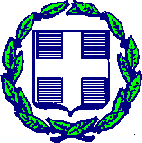 ΕΛΛΗΝΙΚΗ ΔΗΜΟΚΡΑΤΙΑ………………..………………ΠΡΟΜΗΘΕΙΑ:«……………………»ΠΡΟΫΠΟΛΟΓΙΣΜΟΣ:……………….. € (με Φ.Π.Α.)ΧΡΗΜΑΤΟΔΟΤΗΣΗ:Η ΠΡΑΞΗ ΣΥΓΧΡΗΜΑΤΟΔΟΤΕΙΤΑΙ ΑΠΟ ΤΟ ΕΥΡΩΠΑΪΚΟ ΓΕΩΡΓΙΚΟ ΤΑΜΕΙΟ ΑΓΡΟΤΙΚΗΣ ΑΝΑΠΤΥΞΗΣ ΤΗΣ Ε.Ε. ΚΑΙ ΑΠΟ ΕΘΝΙΚΟΥΣ ΠΟΡΟΥΣ……………………………………………………………………ΓΙΑ ΤΗΝ ΑΝΑΘΕΤΟΥΣΑ ΑΡΧΗΓΙΑ ΤΟΝ ΑΝΑΔΟΧΟ